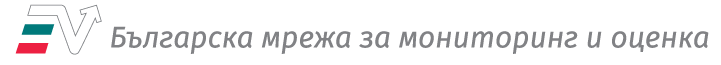 Ние изграждаме професионалeн капацитет в областта на М&Е чрез свързване в мрежа, създаване на стандарти и предоставяне на обученияBulStat 177 088 590	|	mail@evaluation.bg	|	evaluation.bg   &   facebook.com/evaluationBG	|	+359 877 650 150BEN Training ProgrammeModule 1: IntroductionRegistrationUse this form to register for the training course on 9 June 2018. What to do: (1) Download this form to your computer, (2) Fill it in using the computer (do not use a pen), (3) sign it, (4) scan it, and (5) send it to: mail@evaluation.bg. Notes: (a) Upon submitting this Registration form you will be informed if there is space available, and if so receive information on how to pay, (b) There is limited number of places available so hurry up and register, and (c) The Registration form (this document) is available here:  https://evaluation.bg/en/content/training.VariableValueValue(1)  Persons(1)  Persons(1)  PersonsSurnameFirst nameEmailTitle/PositionEmployerTel/mobilePostal addressID (ЕГН)(2)  Organizations and Companies(2)  Organizations and Companies(2)  Organizations and CompaniesNameContact personTitle/PositionEmail Tel/mobile Postal addressVATPlace and datePlace and dateSignature